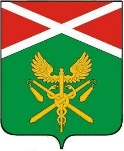 АДМИНИСТРАЦИЯ ИРБИТСКОГО МУНИЦИПАЛЬНОГО ОБРАЗОВАНИЯП О С Т А Н О В Л Е Н И Е30.11.2022 № 936-ПАпгт. ПионерскийО порядке ведения реестра социально ориентированных некоммерческих организаций - получателей поддержки в Ирбитском муниципальном образованииВ соответствии с Федеральным законом от 12.01.1996 № 7-ФЗ «О некоммерческих организациях», статьями 28, 31 Устава Ирбитского муниципального образованияПОСТАНОВЛЯЕТ:1. Утвердить Порядок ведения реестра социально ориентированных некоммерческих организаций - получателей поддержки в Ирбитском муниципальном образовании (прилагается).2. Разместить настоящее постановление на официальном сайте Ирбитского муниципального образования http://www.irbitskoemo.ru.3. Контроль исполнения настоящего постановления возложить на заместителя главы администрации Ирбитского муниципального образования Леонтьеву М.М.Глава Ирбитского муниципального образования                                                       А.В. НикифоровПриложениек постановлению администрации                                                                                                                       Ирбитского муниципального образования                                                                                                                          от 30.11.2022 № 936-ПА                                        ПОРЯДОКведения реестра социально ориентированных некоммерческих организаций - получателей поддержкиСтатья 1. Общие положения1. Настоящий Порядок регламентирует процедуру ведения реестра социально ориентированных некоммерческих организаций, получаемых поддержку в соответствии со ст. 31.1 Федерального закона от 12.01.1996 № 7-ФЗ «О некоммерческих организациях» и нормативными правовыми актами Ирбитского муниципального образования.2. Ведение реестра осуществляется Отделом экономики и труда администрации Ирбитского муниципального образования (далее – Уполномоченное подразделение) по форме согласно Приложения к настоящему Порядку.3. Информация, содержащаяся в реестре социально ориентированных некоммерческих организаций - получателях поддержки, является открытой для всеобщего ознакомления и размещается на официальном сайте Ирбитского муниципального образования (http://www.irbitskoemo.ru).4. Реестр (изменения в реестре) утверждается распоряжением администрации Ирбитского муниципального образования.Статья 2. Организации, подлежащие включению в реестр 1. В реестр включаются:1.1 социально ориентированные некоммерческие организации, являющиеся получателями поддержки из бюджета Ирбитского муниципального образования, (за исключением государственных корпораций, государственных компаний, общественных объединений, являющихся политическими партиями), и осуществляющие деятельность, направленную на решение социальных проблем, развитие гражданского общества в Ирбитском муниципальном образовании.1.2. социально ориентированные некоммерческие организации при условии осуществления ими в соответствии с учредительными документами следующих видов деятельности:- социальное обслуживание, социальная поддержка и защита граждан;- подготовка населения к преодолению последствий стихийных бедствий, экологических, техногенных или иных катастроф, к предотвращению несчастных случаев;- оказание помощи пострадавшим в результате стихийных бедствий, экологических, техногенных или иных катастроф, социальных, национальных, религиозных конфликтов, беженцам и вынужденным переселенцам;- охрана окружающей среды и защита животных;- охрана и в соответствии с установленными требованиями содержание объектов (в том числе зданий, сооружений) и территорий, имеющих историческое, культовое, культурное или природоохранное значение, и мест захоронений;- оказание юридической помощи на безвозмездной или на льготной основе гражданам и некоммерческим организациям и правовое просвещение населения, деятельность по защите прав и свобод человека и гражданина;- профилактика социально опасных форм поведения граждан;- благотворительная деятельность, а также деятельность в области организации и поддержки благотворительности и добровольчества (волонтерства);- деятельность в области образования, просвещения, науки, культуры, искусства, здравоохранения, профилактики и охраны здоровья граждан, пропаганды здорового образа жизни, улучшения морально-психологического состояния граждан, физической культуры и спорта и содействие указанной деятельности, а также содействие духовному развитию личности;- формирование в обществе нетерпимости к коррупционному поведению;- развитие межнационального сотрудничества, сохранение и защита самобытности, культуры, языков и традиций народов Российской Федерации;- деятельность в сфере патриотического, в том числе военно-патриотического, воспитания граждан Российской Федерации;- проведение поисковой работы, направленной на выявление неизвестных воинских захоронений и непогребенных останков защитников Отечества, установление имен погибших и пропавших без вести при защите Отечества;- участие в профилактике и (или) тушении пожаров и проведении аварийно-спасательных работ;- социальная и культурная адаптация и интеграция мигрантов;- мероприятия по медицинской реабилитации и социальной реабилитации, социальной и трудовой реинтеграции лиц, осуществляющих незаконное потребление наркотических средств или психотропных веществ;- содействие повышению мобильности трудовых ресурсов;- увековечение памяти жертв политических репрессий.Статья 3. Внесение сведений о социально ориентированной некоммерческой организации - получателе поддержки в реестр.1. Основаниями для внесения сведений о социально ориентированной некоммерческой организации - получателе поддержки в реестр являются:1.1. Поступление к специалисту Уполномоченного подразделения решения об оказании поддержки социально ориентированной некоммерческой организации, содержащее следующие сведения:- основание для включения в реестр сведений о социально ориентированной некоммерческой организации - получателе поддержки;- дата принятия решения об оказании поддержки или о прекращении оказания поддержки;- наименование социально ориентированной некоммерческой организации - получателя поддержки;- адрес социально ориентированной некоммерческой организации;- основной государственный регистрационный номер записи о государственной регистрации некоммерческой организации (ОГРН) социально ориентированной некоммерческой организации - получателя поддержки;- идентификационный номер налогоплательщика социально ориентированной некоммерческой организации - получателя поддержки;- руководитель организации;1.2. Поступление к специалисту Уполномоченного подразделения, измененных (уточненных) сведений о социально ориентированной некоммерческой организации - получателе поддержки, в том числе в случае принятия решения о прекращении оказания поддержки.3. Сведения о социально ориентированной некоммерческой организации - получателе поддержки, в том числе измененных (уточненных) сведений, предоставляются в соответствии с Приложением к настоящему Порядку.4. Ответственность за полноту и достоверность сведений, предоставляемых для включения в реестр, возлагается на Уполномоченное подразделение.5. Ответственный специалист Уполномоченного подразделения, в течение пяти рабочих дней после поступления сведений вносит в Реестр сведения о социально ориентированной некоммерческой организации - получателе поддержки либо вносит изменения в существующую запись.6. Реестр в виде электронного документа размещается на официальном сайте Ирбитского муниципального образования в информационно-телекоммуникационной сети Интернет (http://www.irbitskoemo.ru.), в подразделе «Социально ориентированные некоммерческие организации», в течение трех рабочих дней со дня внесения сведений в реестр.Статья 4. Исключение сведений о социально ориентированной некоммерческой организации – получателе поддержки, содержащихся в реестре.1. Основаниями для исключения сведений из реестра являются:- окончание оказания поддержки социально ориентированной некоммерческой организации - получателю поддержки.- нарушение социально ориентированной некоммерческой организации - получателе поддержки существенных условий соглашения или договора о предоставлении субсидии либо гранта;- несоответствие видов деятельности социально ориентированной некоммерческой организации - получателе поддержки, деятельности указанной в ст. 2 настоящего Положения;- в случае не предоставления организацией сведений о внесенных изменениях в ЕГРЮЛ;- в случае ликвидации социально ориентированной некоммерческой организации – получателе поддержки.2. Специалист Уполномоченного подразделения, исключает из Реестра запись о социально ориентированной некоммерческой организации - получателе поддержки в течение 5 рабочих дней.3. Актуальная версия реестра размещается на официальном сайте Ирбитского муниципального образования в информационно-телекоммуникационной сети Интернет (http://www.irbitskoemo.ru), после чего запись о социально ориентированной некоммерческой организации - получателе поддержки считается исключенной из реестра.Приложение к Порядку ведения реестра социально ориентированных некоммерческих организаций - получателей поддержкив Ирбитском муниципальном образованииРеестр социально ориентированных некоммерческих организаций, получателей поддержки в Ирбитском муниципальном образованииНомер реестровой записи и дата включения сведений в РеестрДата принятия решения об оказании поддержки или о прекращении оказания поддержкиСведения о социально ориентированных некоммерческих организациях - получателях поддержкиСведения о социально ориентированных некоммерческих организациях - получателях поддержкиСведения о социально ориентированных некоммерческих организациях - получателях поддержкиСведения о социально ориентированных некоммерческих организациях - получателях поддержкиСведения о социально ориентированных некоммерческих организациях - получателях поддержкиНомер реестровой записи и дата включения сведений в РеестрДата принятия решения об оказании поддержки или о прекращении оказания поддержкинаименование организацииадрес организацииосновной государственный регистрационный номер записи о государственной регистрации (ОГРН)идентификационный номер налогоплательщикаруководительорганизации1234567